SPRINT PROGRAMMA 3


EMOM – EVERY MINUT ON THE MINUT

WORKOUT 1  
POLE TO POLE FROM 50% TO 100%
MINUTES 1 3 BASE HIT
MINUTES 2 2 BASE HIT
MINUTES 3 2 BASE HIT
MINUTES 4 2 BASE HIT
MINUTES 5 1 BASE HIT 
MINUTES 6 1 BASE HIT

WORKOUT 2  
POLE TO POLE FROM 50% TO 100%
MINUTES 1 3 BASE HIT
MINUTES 2 3 BASE HIT
MINUTES 3 2 BASE HIT
MINUTES 4 2 BASE HIT
MINUTES 5 1 BASE HIT 
MINUTES 6 1 BASE HIT

WORKOUT 3  
POLE TO POLE FROM 50% TO 100%
MINUTES 1 3 BASE HIT
MINUTES 2 3 BASE HIT
MINUTES 3 2 BASE HIT
MINUTES 4 2 BASE HIT
MINUTES 5 2 BASE HIT 
MINUTES 6 1 BASE HIT

WORKOUT 4   
POLE TO POLE FROM 50% TO 100%
MINUTES 1 3 BASE HIT
MINUTES 2 3 BASE HIT
MINUTES 3 3 BASE HIT
MINUTES 4 3 BASE HIT
MINUTES 5 1 BASE HIT 
MINUTES 6 1 BASE HIT
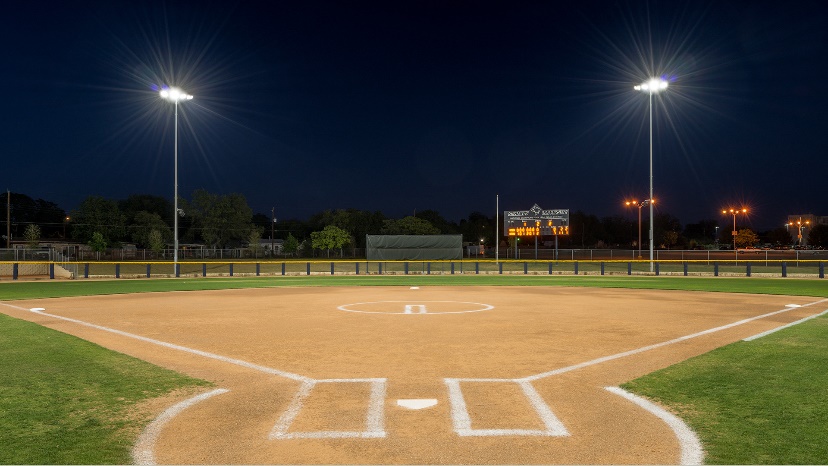 
WORKOUT 5  
POLE TO POLE FROM 50% TO 100%
MINUTES 1 2 BASE HIT
MINUTES 2 2 BASE HIT
MINUTES 3 2 BASE HIT
MINUTES 4 2 BASE HIT
MINUTES 5 2 BASE HIT 
MINUTES 6 2 BASE HIT

WORKOUT 6  
POLE TO POLE FROM 50% TO 100%
MINUTES 1 3 BASE HIT
MINUTES 2 3 BASE HIT
MINUTES 3 3 BASE HIT
MINUTES 4 3 BASE HIT
MINUTES 5 2 BASE HIT 
MINUTES 6 2 BASE HIT